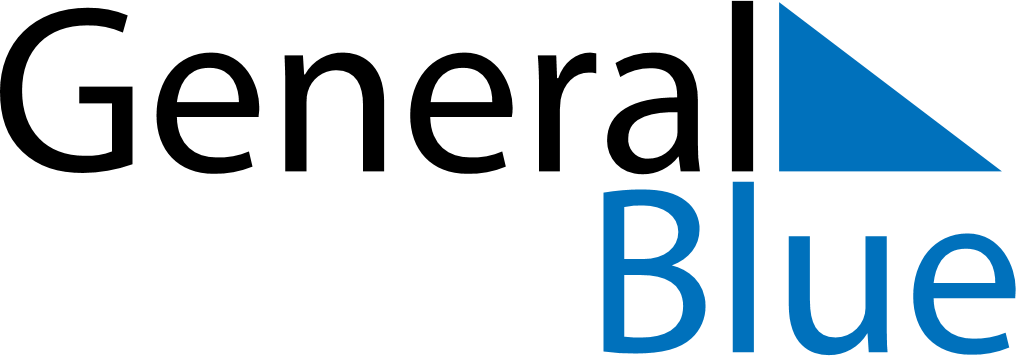 Weekly CalendarJune 5, 2023 - June 11, 2023Weekly CalendarJune 5, 2023 - June 11, 2023MondayJun 05MondayJun 05TuesdayJun 06WednesdayJun 07WednesdayJun 07ThursdayJun 08FridayJun 09FridayJun 09SaturdayJun 10SundayJun 11SundayJun 11My Notes